移动式装船机订货问卷表中国  江苏万宝机械有限公司  江苏网站：www.jswbjx.com地  址：江苏海安工业园区通港路88号      邮编： 226600    电话：（+86）0513-88789218销售热线：0-15996596888          0-13382351888传真： 0513-88786788   信箱： jswbgyp@163.com尊敬的女士/先生：很高兴为您服务，请提供下列数据，便于我们为您设计您所需要的轮胎式移动式装船机方案。客户信息表一：《基本参数表》表二：《船舶参数表》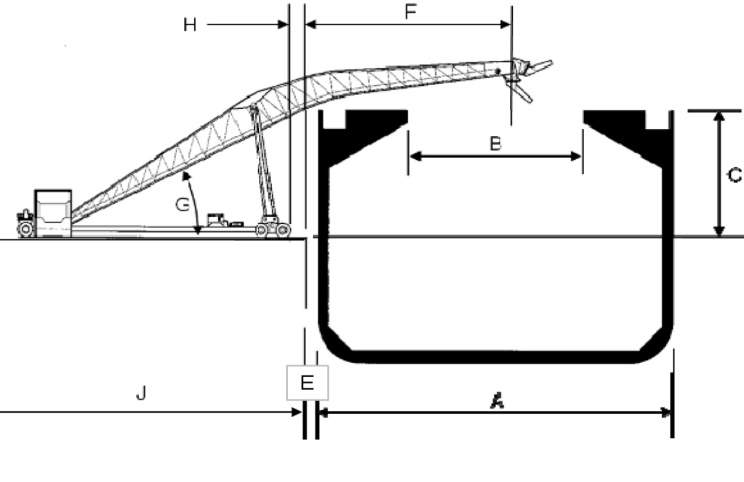 单位：mmC为船空载情况下潮位最高时的数据。表三：《进料方式表》说明：如采用自卸卡车向装船机进料，请填写表三/A《自卸卡车数据表》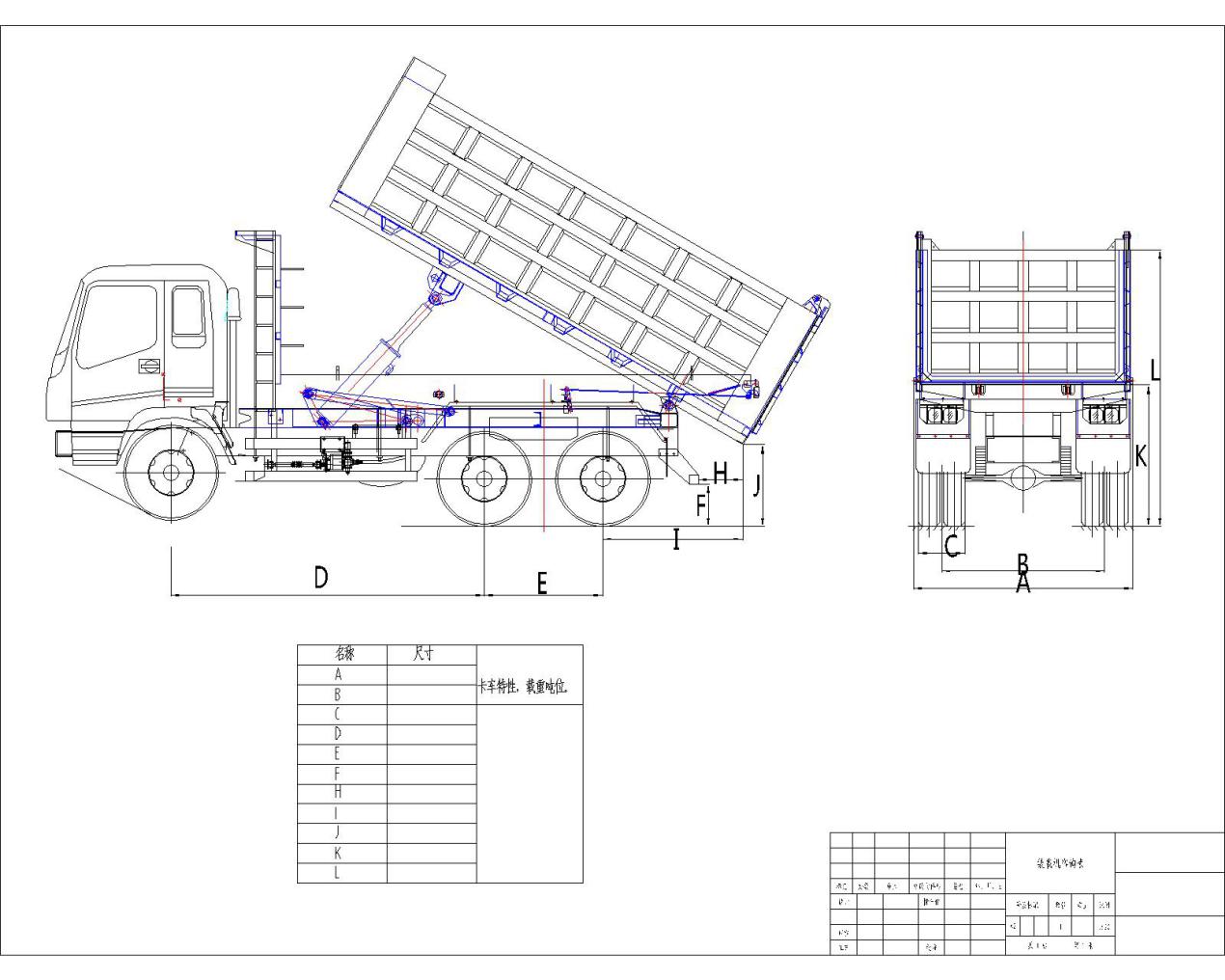 表三/A：《自卸卡车数据表》当您提供了表一、表二、表三后我公司将为您提供装船机初步方案，如您对表四、表五所列内容有特殊要求，请预先注明，或我公司提供方案后进行确认。表四：《装船机参数确认表》表五：《装船机系统配置表》说明：系统供电可配套柴油发电机组，也可使用市电，或两者皆配，请注明配套要求。简单的装船机行走可以采用牵引模式，即行走和移动采用装载机拖曳，也可采用半自驱形式即行走采用直行式或蟹行式其中一种，移动采用装载机拖曳；一般采用自驱模式，即行走可横行、直行和转向，实现全方位移动。装船机臂架如具有俯仰功能，其落料点会随着船舱的下降而降低，如具有旋转或径向伸缩功能将增加落料点的覆盖面，见案例8。本地的环保要求一定要注明，以便设计时考虑防尘措施，如加设除尘器、防尘罩、伸缩溜槽、消音器等。溜槽有两种，一是伸缩式自由下落溜槽，可采用柔性（刚性）溜筒，长度可达25米；一是单筒式溜槽，可前后偏摆，长度为5米。物料输送至装船机如采用自卸卡车或装载机，建议选用进料装置，为装船机平稳、环保、高效运行提供工作平台，实现物料的缓冲储存、稳流、提升的过程。根据需要可配套1-2台，可和装船机连在一起，也可独立使用，还可设计为加长型，满足5部货车同时卸料。在悬臂输送段可根据需要加设除铁器。案例发件人：郭永平15996596888单  位：江苏万宝机械有限公司电  话：0513-88789218  传  真：0513-88786788公司名称国籍地址电    话传    真网    址联 系 人信    箱电    话使用港口港口地址预计项目开始时间技术参数.技术参数.材料参数材料参数材料参数材料参数船舶型号物料名称容量（吨）密度（吨/立方米）货舱数量安息角 (度)总长度（毫米）含水率 (%)单舱长度（毫米）粒度 (毫米)码头平面的最大荷载（KN）最大粒度（毫米）码头使用宽度–J（毫米）装船能力（吨/小时）ABCEFGJH物料输送到装船机的方式物料输送到装船机的方式物料输送到装船机的方式物料输送到装船机的方式物料输送到装船机的方式物料输送由 –自卸卡车装载机静止/移动式传送带其他尺寸或能力尺寸卡车1卡车2卡车3车身宽度（mm）ABCDEFHIJK自重载重装船机参数装船机参数装船机参数装船机参数技术参数名称客户要求设计参数确认参数旋臂水面伸出长度—F旋臂进仓高度C（米）码头占用宽度J（米）装船能力（吨/小时）传送带类型传送带最大工作角度G(度)工作调整角度范围(度)装机总功率（KW）系统配置系统配置系统配置系统配置系统配置系统配置系统配置电    源柴油发电机组市  电市    电电压等级频率等级移动方式牵    引自    驱半自驱行走方式蟹 行 式全 方 位圆弧式臂    架俯    仰径向伸缩旋    转控制方式遥控器驾驶室远程控制粉尘控制无要求密  闭除  尘防尘方式除尘器防尘罩水喷淋溜    槽伸缩式溜槽单筒式溜槽溜筒内衬耐磨普通耐腐蚀进料装置连体式分体式进料斗其他要求.其他要求.其他要求.其他要求.其他要求.其他要求.其他要求.序号特点配置参考图片1系统供电移动式电站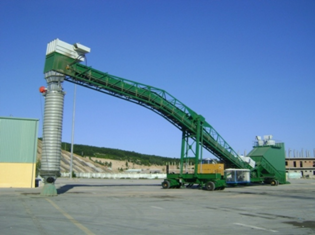 1移动要求全方位1移动方式自驱1粉尘控制密闭、除尘1控制方式驾驶室控制1溜筒形式柔性（刚性）溜筒1进料装置单台连体式2系统供电岸电+电缆卷筒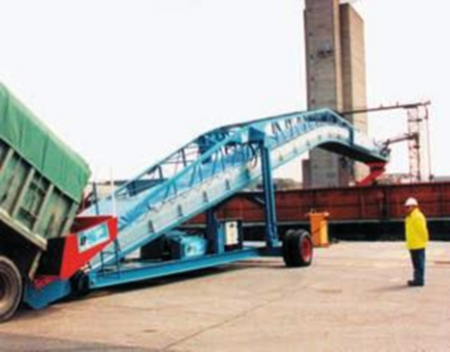 2移动要求直行式2移动方式牵引2粉尘控制无要求2控制方式控制箱2溜筒形式前后偏摆2进料装置料斗3系统供电移动式电站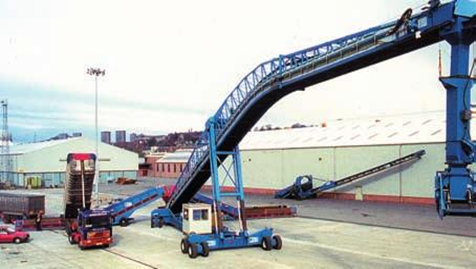 3移动要求全方位3移动方式自驱3粉尘控制密闭3控制方式驾驶室控制3溜筒形式回转喷射装置3进料装置两台分体式加长型4系统供电移动式电站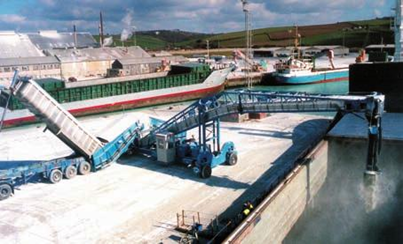 4移动要求全方位4移动方式自驱4粉尘控制密闭4控制方式驾驶室控制4溜筒形式柔性（刚性）溜筒4进料装置双台连体式5系统供电移动式电站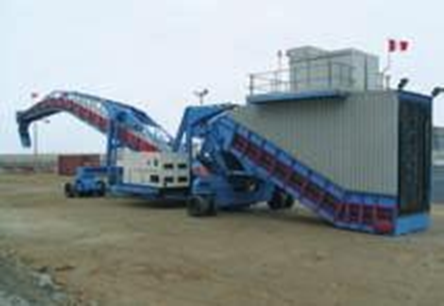 5移动要求全方位5移动方式自驱5粉尘控制密闭5控制方式驾驶室控制5溜筒形式单筒式、前后偏摆5进料装置单台连体式6系统供电移动式电站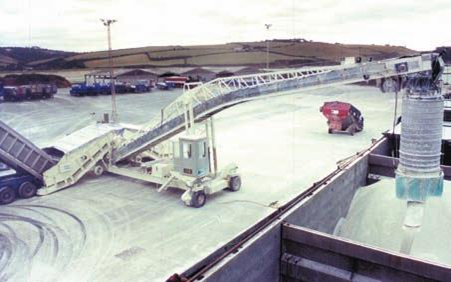 6移动要求全方位6移动方式自驱6粉尘控制密闭6控制方式驾驶室控制6溜筒形式柔性伸缩式溜筒6进料装置双台连体式7系统供电移动式电站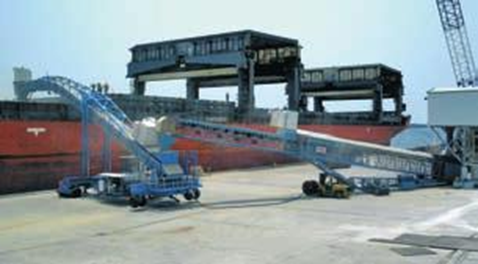 7移动要求全方位7移动方式自驱7粉尘控制密闭、除尘7控制方式驾驶室控制7溜筒形式柔性（刚性）溜筒7进料装置伸缩式皮带输送机8系统供电移动式电站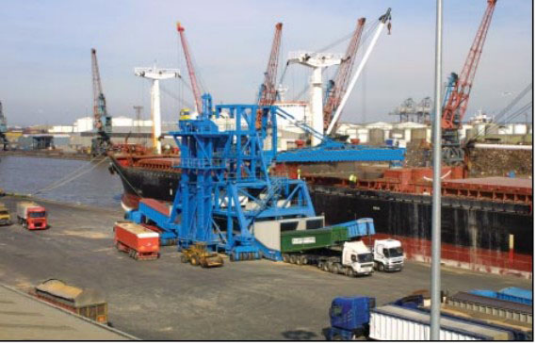 8移动要求全方位8移动方式自驱8粉尘控制密闭、除尘8控制方式驾驶室控制8溜筒形式柔性（刚性）溜筒8臂架回转、俯仰8进料装置四台连体式9系统供电岸电+电缆卷筒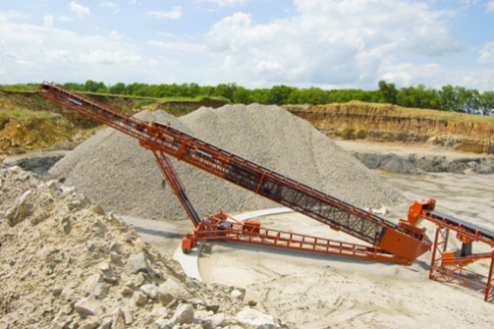 9移动要求回转式9移动方式牵引9粉尘控制无要求9控制方式控制箱9溜筒形式无9臂架伸缩式9进料装置料斗